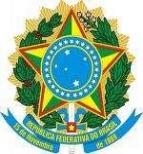 MINISTÉRIO DA EDUCAÇÃOINSTITUTO FEDERAL DO ESPIRITO SANTO CAMPUS BARRA DE SÃO FRANCISCORodovia ES 320 – KM 118 – Zona Rural, Três Vendas/Valão Fundo, 29800-000 COORDENADORIA DE RELAÇÕES INSTITUCIONAIS E EXTENSÃO COMUNITÁRIA (REC)PLANO DE ESTÁGIO(Anexo ao Termo de Compromisso de Estágio)Dados da Unidade ConcedenteRazão Social/Nome:  			                                                                                                                                     Setor em que irá realizar o estágio:  		  Supervisor:			 Cargo do Supervisor:  			 Telefone(s): 	E-mail:  	Dados do(a) estagiário(a)Nome:  	Matrícula: 	E-mail:  	Dados do EstágioInício: 	Término:  	Horário: 	às 	e 	às 	Carga horária semanal:  	DESCREVER AS PRINCIPAIS ATIVIDADES A SEREM DESENVOLVIDAS, COMPATÍVEIS COM A HABILITAÇÃO DO CURSO	, 	de 	de 	.Assinatura do(a) Supervisor(a) e carimbo	Assinatura do(a) Estagiário(a)Reservado ao IfesÀ Coordenadoria do Curso 				para avaliação e parecer , em 	/ 	/ 	.Informamos que o(a) aluno(a) está, de acordo com as prerrogativas do PPC, apto a realizar:(  ) Estágio Não Obrigatório ( ) Estágio Obrigatório( ) Estágio Não Obrigatório e ObrigatórioRECCoordenadoria de Relações Institucionais e Extensão comunitáriaParecer do(a) Coordenador(a) do Curso:( ) Deferido para:(  ) Estágio Não Obrigatório ( ) Estágio ObrigatórioProfessor(a) Orientador(a):  	( ) Indeferido Motivo:BARRA DE SÃO FRANCISCO, 	de 	de 	.Assinatura e Carimbo do(a) Coordenador(a) do CursoAssinatura e Siape do(a) Professor(a) Orientador(a) (quando houver)Ciente em 	/ 	/ 	Assinatura do(a) Aluno(a)